Rangliste 25. Jahre Jubiläums Plauschturnier Volley KTV MuotathalMixed/Herren1. KTV Illgau2. Chugäläspieler3. Mila Superstars4. Xotnixs5. Netz statt Fletz    Kili mit Ahang6. M & M`s    Cordula grün7. Die Eisenfäuste     Die GängäDamen / Schülerinnen1. Volley Oldies 12. Volley Oldies 23. Volley Plausch 14. Allianz 2.05. Die 25. Jährigen6. die Anderä7. Team Volley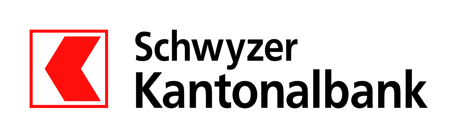 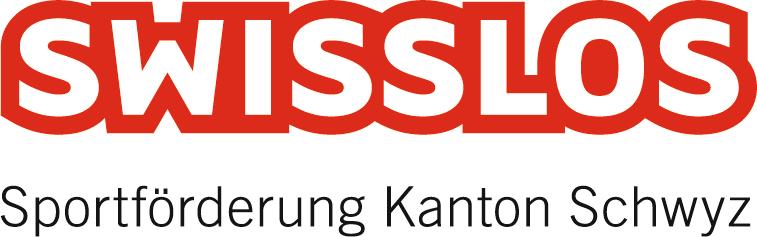 